RICHIESTA RILASCIO CERTIFICATO DI PENDENZA DI PROCEDURE ESECUTIVE IMMOBILIARITRIBUNALE DI ALESSANDRIACancelleria Esecuzioni ImmobiliariIl/la sottoscritto/a 		, n. a  			 e res. a 	, via 		. in qualità di  			CHIEDEil rilascio di un certificato dal quale risulti se sono pendenti procedure esecutive immobiliari a carico di  	ad uso  	 Alessandria lìFirma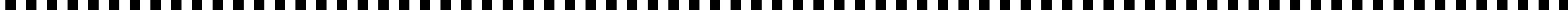 Allegare: (barrare il quadratino)□ copia della procura speciale;□ copia dell’atto di delega, corredata di fotocopia di un documento di riconoscimento della persona delegata- □ copia di titolo esecutivo- □ ragioni del credito Allegare inoltre:n. 2 marche da bollo da € 16,00, e una marca per diritti di cancelleria da € 3,84fotocopia documento di riconoscimento